New Brunswick Legion Coaching Call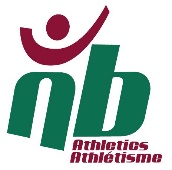 Athletics New Brunswick is now seeking applicants for the upcoming Royal Canadian Legion provincial team programs. Applicants are asked to submit the requested documents to coach@anb.ca by Friday April 10th, 2020. 

Required documentation by applicants:

Cover Letter – specific to position of interest
Coaching Resume
NCCP Coaching transcript
2 References - relevant to sport setting and coaching experienceAll applicants should review the Provincial Team Policy - ANB policy statement 2.0
All applicants should review the Provincial Team Staff Policy – ANB policy statement 2.1New Brunswick Legion head coach - 1 position  New Brunswick Legion event coach - 2 positions   Development coach with New Brunswick Legion Coaching staff - 1 position: New Brunswick Legion Head Coach:Head Coach applicants must be Club Coach/Level 2 CertifiedHead Coach applicants must have completed MED online course and evaluationSTRONG organizational skillsNational or Provincial Head Coaching/Managing Experience considered and assetDemonstrated background of STRONG leadershipcurrent and updated criminal record check required ability to communicate in clear and effective mannerBilingualism considered and asset Those selected will be asked to submit a valid police record check no later than
May 2020. A letter of request will be made available to those who require it.Official team duties will be discussed upon selection however, duties may include but are not limited to:• Head coach in conjunction with the event coaches will be charged with athlete selection of 2020 Legion Team
• Team budget planning in conjunction with ANB executive director
• Tracking, monitoring, and liaising with selected athletes and personal coaches
• Assisting with selection events in the lead up to the designated trials
• Being present at the selection meet and team selection meeting (July 2020)
• Coach and athlete development as requested
• Being committed and available to achieving the provincial mandate outline in the strategic plan for the 2020 NB Royal Canadian Legion program
• Additional duties as assigned by ANB Executive DirectorNew Brunswick Legion Event Coaches - 2 position:Event Coach applicants must be Club Coach/Level 2 trained Even Coach applicants must have completed MED online course and evaluationSTRONG organizational skillsAbility to work cohesively with Head Coach and other staff Provincial Coaching/Managing Experience considered and assetDemonstrated background of STRONG leadershipCurrent and updated criminal record check required Ability to communicate in clear and effective mannerBilingualism considered an asset New Brunswick Development Event Coach:Development Event Coach applicants must be Sport Coach/Level 1 certifiedDevelopment Event Coach applicants must have completed MED online course and evaluation STRONG organizational skillsAbility to work cohesively with Head Coach and other staff Provincial Coaching/Managing Experience considered and assetDemonstrated background of STRONG leadershipCurrent and updated criminal record check required Ability to communicate in clear and effective mannerBilingualism considered an asset All Event Coach team duties will be discussed upon selection however, duties may include but are not limited to:• Team selection in conjunction with the 2020 Head Coach
• Team budget planning in conjunction with ANB/Legion command staff and Head Coach
• Tracking, monitoring, and liaising with selected athletes and personal coaches
• Assisting with events in the lead up to and including the selection trials (trips, competitions, camps, clinics, presentations).
• Being present at the selection meet and team selection meeting (July 2020)
• Coach and athlete development as requested
• Create IST plan for athlete preparation
• Being committed and available to achieving the provincial mandate outline in the strategic plan for the 2020 NB Royal Canadian Legion program
• Additional duties as assigned by ANB Executive Director